МАОУ «Школа №18 для обучающихся с ограниченными возможностями здоровья» г.Перми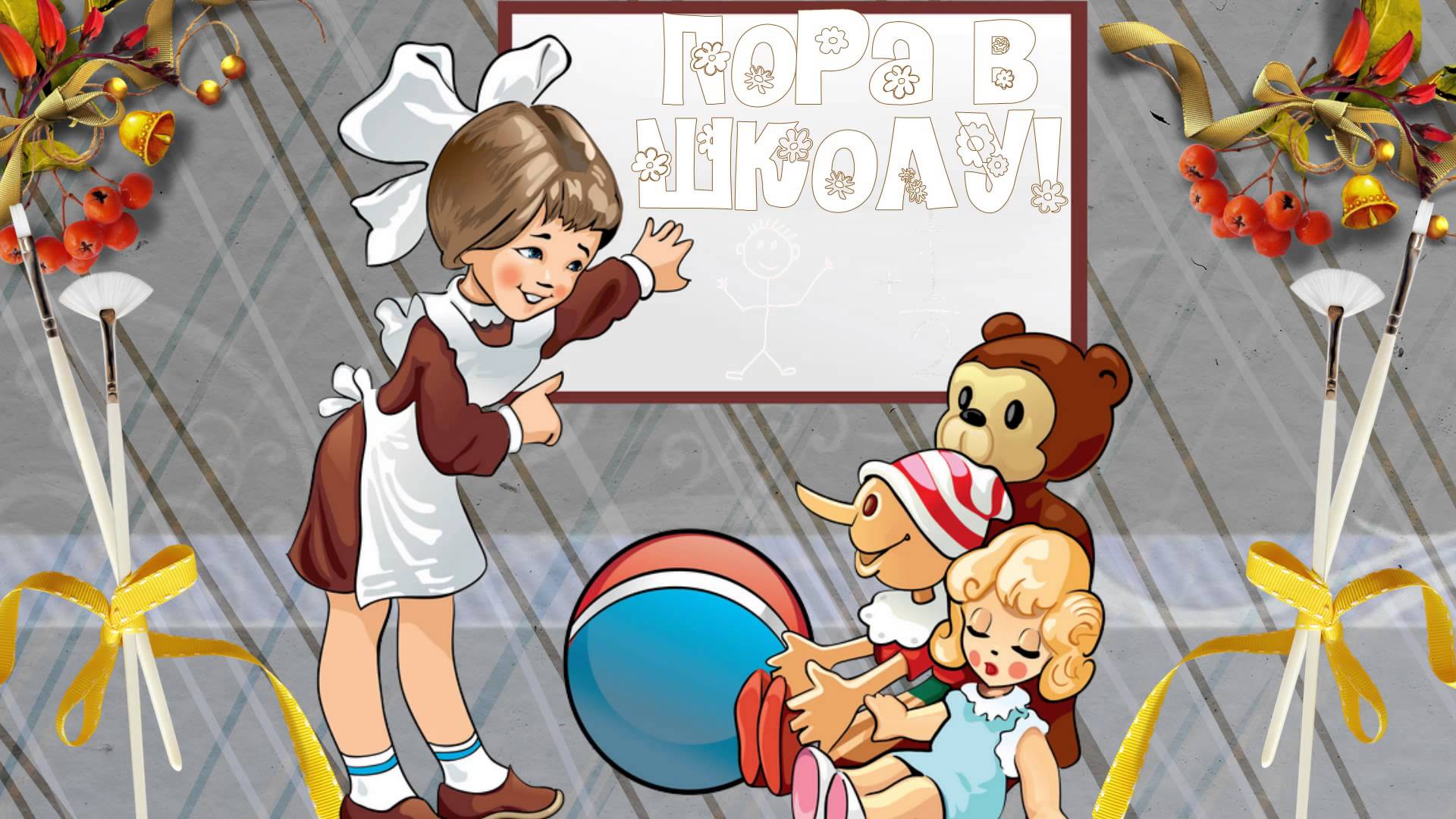 Уважаемые родители будущих первоклассников!!!Приглашаем Вашего ребенка в «школу РАЗВИТИЯ 5+»на увлекательные и познавательные занятияпо следующим предметам:Развитие речи с элементами логопедии;Элементарные математические представления;Трудовое обучение (аппликация, лепка, изо и др.).(600 рублей 1 учебный день)Ждем Вас и Вашего ребенка каждый четверг, начиная 21 сентября 2017 года, в 16.00, по адресу: ул. Пермская, 195телефон для информации: 8 902 63 66 923 Лариса Николаевна